IBIS Open Forum Minutes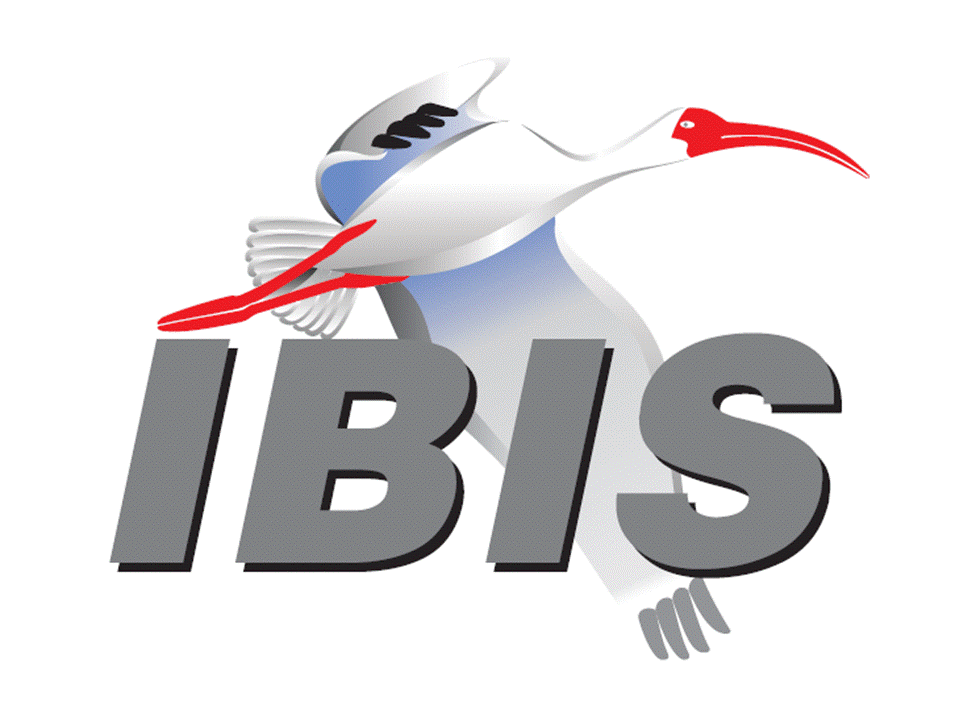 Meeting Date: October 24, 2014Meeting Location: TeleconferenceVOTING MEMBERS AND 2014 PARTICIPANTSAltera					David Banas*, Kundan Chand, Hsinho WuANSYS				(Steve Pytel)Applied Simulation Technology	Fred Balistreri, Norio Matsui Cadence Design Systems		Ambrish Varma, Brad Brim*, Joy Li, Kumar Keshavan,					 Ken Willis, Yingxin Sun, Joshua Luo, John PhillipsEricsson				Anders Ekholm, Zilwan MahmodHuawei Technologies			Jinjun Li, Xiaoqing Dong, Zanglin Yuan, Han LiInfineon Technologies AG 		(Christian Sporrer)Intel Corporation	Michael Mirmak, Jon Powell, Riaz Naseer	 Udy Shrivastava, Mustafa Yousuf, Jimmy Jackson	 Pietro Brenner, Todd BermensoloIO Methodology			Lance Wang*, Michelle CoombsKeysight Technologies (Agilent)	Radek Biernacki*, Nilesh Kamdar, Colin Warwick,	 Graham Riley,  Pegah Alavi, Fangyi Rao,	 Heidi Barnes, Dimitrios DrogoudisLSI (Avago)				Xingdong Dai, Min Huang, Anaam Ansari, Brian Burdick					 Venkatesh AvulaMaxim Integrated Products		Hassan RafatMentor Graphics			Arpad Muranyi*, John Angulo, Fadi Deek, Chuck Ferry					 Thomas GroebliMicron Technology			Randy Wolff*Qualcomm				Jaimeen Shah, Srinivasa Rao, Senthil NagarathinamSignal Integrity Software		Mike LaBonte*, Walter Katz*, Todd Westerhoff,					 Michael SteinbergerSynopsys				Ted Mido*, Scott Wedge, Kevin Cameron, Rita HornerTeraspeed Labs			Bob Ross*, Tom Dagostino, Scott McMorrow  (Teraspeed Consulting Group)Toshiba				Hiroyuki Ikegami, Toshihiro Tsujimura, Hideo OieXilinx					Ravindra GaliZTE Corporation			(Shunlin Zhu)Zuken					Michael Schaeder, Amir Wallrabenstein, Griff Derryberry					 Reinhard RemmertOTHER PARTICIPANTS IN 2014ADVLSI				Pierre Dermy, Juanna GaoCarleton University			Ramachandra AcharContinental Automotive		Catalin NegreaCST					Stefan ParetECL Advantage			Thomas IddingsFreescale				Asher BerkovitzFujitsu					Shogo FujimoriHewlett Packard			Ting ZhuHong Kong University			Lijun JiangIBM					Adge Hawes*Instituto de Telecomunicações 	Wael Dghais KEI Systems				Shinichi MaedaLattice Semiconductor		Xu JiangMediatek				Alice LinMellanok Technologies		Piers DaweMicrosemi				Nizar Abdallah, Ann LauNanium				Abel JaneiroOracle					Stephan MuellerPangeya				Edgar AguirreProficient Design			Kishor PatelRenesas				Genichi TanakaSAE International			Chris Denham*Tabula					Ben ZhouTechnische Universität Hamburg	Torsten ReuschelUniversity of Illinois			José Schutt-AinéVitesse					Siris TsangIn the list above, attendees at the meeting are indicated by *.  Principal members or other active members who have not attended are in parentheses. Participants who no longer are in the organization are in square brackets.UPCOMING MEETINGSThe bridge numbers for future IBIS teleconferences are as follows:Date				Meeting Number		Meeting PasswordNovember 14, 2014		Asian IBIS Summit – Shanghai – no teleconferenceNovember 17, 2014		Asian IBIS Summit – Taipei – no teleconferenceNovember 20, 2014		Asian IBIS Summit – Yokohama – no teleconferenceDecember 5, 2014		205 475 958			IBISFor teleconference dial-in information, use the password at the following website: 	https://ciscosales.webex.com/ciscosales/j.php?J=205475958All teleconference meetings are 8:00 a.m. to 9:55 a.m. US Pacific Time.  Meeting agendas are typically distributed seven days before each Open Forum.  Minutes are typically distributed within seven days of the corresponding meeting.  When calling into the meeting, follow the prompts to enter the meeting ID.  For new, local international dial-in numbers, please reference the bridge numbers provided by Cisco Systems at the following link:	http://www.cisco.com/web/about/doing_business/conferencing/index.htmlNOTE: "AR" = Action Required.-------------------------------------------------------------------------------------------------------------------------------INTRODUCTIONS AND MEETING QUORUMMike LaBonte declared that a quorum was reached and the meeting could begin. Mike ran the meeting in Michael Mirmak’s absence.CALL FOR PATENTSMike LaBonte called for any patents or pending patents related to the IBIS 3.2, IBIS 4.2, IBIS 5.1, IBIS 6.0, Touchstone 2.0, IBIS-ISS 1.0 or ICM 1.1 specifications.  No patents were declared.REVIEW OF MINUTES AND ARSRandy Wolff called for comments regarding the minutes of the October 3, 2014 IBIS Open Forum teleconference.  The minutes were approved without changes.ANNOUNCEMENTSNone.CALL FOR ADDITIONAL AGENDA ITEMSBob Ross requested time to discuss the DAC Summit for 2015.MEMBERSHIP STATUS AND TREASURER'S REPORTBob Ross reported no change in membership with 22 paid members. We are processing two possible parser payments and two Asian Summit payments are pending.  The treasury sits at $35,184.WEB PAGE AND MAILING LIST ADMINISTRATIONMike LaBonte reported that he has made a little more progress adding to a document describing our server account on eda.org such as where everything is and how to manage things with scripts.  This document will be useful for SAE as well as our own knowledge of our web requirements in case we need to move our IT resources at some point.  He also noted that the webpage is up to date with regards to the Asian IBIS Summits.Mike also reported that the eda.org administrators had a meeting about the IBIS reflector.  We have had a serious SPAM issue.  Some steps have been taken to reduce the SPAM.  The administrators suggested using a web form instead of the "open" lists ibis-request@eda.org, ibis-bug@eda.org, etc., for receiving administrative requests. The ibis@eda.org and ibis-users@eda.org email lists are thus far unaffected, but there is a risk they might be impacted by server reputation problems caused by the administrative lists. LIBRARY UPDATENo update.INTERNATIONAL/EXTERNAL ACTIVITIES- ConferencesThe 23rd Conference on Electrical Performance of Electronic Packaging (EPEPS) will be held October 26-29, 2014 in Portland, Oregon. There is usually some IBIS and/or signal integrity related material.  Bob Ross noted that there will be some IBIS members in attendance.  More information is available at:	http://epeps.org- Press UpdateNone.SUMMIT PLANNING AND STATUS- Asian IBIS Summit Shanghai – November 14, 2014This event will be held at the Parkyard Hotel.  Bob Ross reported that approximately 10 presentations are planned.  Two new sponsors are Intel and Keysight.  Sponsors for Shanghai now include Huawei Technologies, ANSYS, Intel, IO Methodology, Keysight, Synopsys, Teledyne LeCroy, ZTE Corporation and others to be determined.- Asian IBIS Summit Taipei – November 17, 2014This event will be held at the Sherwood Hotel.  Bob noted that Intel is a new sponsor.  There are 7 or 8 presentations planned so far.  Bob mentioned to Lance Wang that there is a presentation from Keysight and Micron that needs a presenter in Taipei if he is willing.  Lance asked to continue the conversation by email.  Sponsors for Taipei include ANSYS, Cadence Design Systems, Intel, IO Methodology, Synopsys and others to be determined.  - Asian IBIS Summit Yokohama – November 20, 2014This event will be held at the Pacifico Hotel.  Bob noted that this is a half day conference. About 10 presentations are planned.  Sponsors for Yokohama include JEITA, IBIS Open Forum, ANSYS, Cadence Design Systems, Cybernet Systems, Mentor Graphics Corporation, MoDeCH, Zuken and others to be determined.- DAC SummitBob noted that we have an invitation from DAC to hold a meeting there in 2015.  We are questioning the need for a meeting given the low attendance last year of only 23.  Also, we planned for a larger meeting last year due to problems with the DAC registration process for the meeting.  We typically have held our officer elections at the DAC Summit, but we are considering changing to an email-based election process this year.Mike LaBonte suggested an informal poll to see how many potential attendees there could be.  Bob agreed to this.  Mike asked if there were any deadlines for making a decision.  Bob responded that DAC said November 15, but that seems unrealistic.  Bob noted that we do get more international attendees for the DAC meeting.Sponsorship opportunities for all upcoming IBIS summits are available, with sponsors receiving free mentions in the minutes, agenda, and other announcements.  Contact the IBIS Board for further details.QUALITY TASK GROUPMike LaBonte reported that the group is meeting on Tuesdays at 8:00 a.m. PT.  Mike, Bob Ross and Lance Wang are working on the IBISCHK6 User Guide.  They are looking at sections of the code individually.  Current calculations show it would take a really long time to document all the code in detail, so they are looking at ways to reduce the effort required.The work in progress can be reviewed at:http://www.eda.org/ibis/ibischk6/ibischk_6.0.0_UserGuide_wip1.pdfThe Quality Task Group checklist and other documentation can be found at:http://www.eda.org/ibis/quality_wip/ADVANCED TECHNOLOGY MODELING TASK GROUPArpad Muranyi reported that the group is meeting regularly on Tuesdays at 12:00 p.m. PT.  Backchannel discussions are tabled while SiSoft works on an alternate proposal.  The group talked recently about improving C_comp modeling for higher speed non-AMI models.  They are looking at BIRD79 as a starting point.Task group material can be found at:http://www.eda.org/ibis/macromodel_wip/INTERCONNECT TASK GROUPWalter Katz reported that group is mostly in an editorial phase on the interconnect BIRD.  Hopefully we will be making continued progress.  The group is meeting regularly on Wednesdays at 8:00 a.m. PT.  Task group material can be found at:http://www.eda.org/ibis/interconnect_wip/NEW ADMINISTRATIVE ISSUESBob Ross asked Adge Hawes if he was being affected by the IBM/Global Foundries deal.  Adge responded that there is very tight interaction with IBM and Global Foundries.  US based offices in Fishkill, Burlington and other US sites are affected.  Adge was not sure if he is affected yet.BIRD125.1: MAKE IBIS-ISS AVAILABLE FOR IBIS PACKAGE MODELINGDiscussion was tabled.BIRD128.2: ALLOW AMI_PARAMETERS_OUT TO PASS AMI_PARAMETERS_IN DATA ON CALLS TO AMI_GETWAVEDiscussion was tabled.BIRD145.3: CASCADING IBIS I/O BUFFERS WITH [EXTERNAL CIRCUIT]S USING THE [MODEL CALL] KEYWORDDiscussion was tabled.BIRD147: BACK-CHANNEL SUPPORT Discussion was tabled.BIRD157: PARAMETERIZE [DRIVER SCHEDULE]Discussion was tabled.BIRD158.3: AMI TOUCHSTONE ANALOG BUFFER MODELSDiscussion was tabled.BIRD161.1: SUPPORTING INCOMPLETE AND BUFFER-ONLY [COMPONENT] DESCRIPTIONSDiscussion was tabled.BIRD163: INSTANTIATING AND CONNECTING [EXTERNAL CIRCUIT] PACKAGE MODELS WITH [CIRCUIT CALL]Discussion was tabled.BIRD164: ALLOWING PACKAGE MODELS TO BE DEFINED IN [EXTERNAL CIRCUIT]Discussion was tabled.BIRD165: PARAMETER PASSING IMPROVEMENTS FOR [EXTERNAL CIRCUIT]SDiscussion was tabled.BIRD166: RESOLVING PROBLEMS WITH REDRIVER INIT FLOWDiscussion was tabled.IBISCHK6 PARSER AND BUG STATUS Bob Ross reported that he is expecting an update soon, maybe today.  This will fix several bugs.  The code will need to be checked out, and if it is ok it will be distributed to parser licensees and executables will be created and posted.  This will take about a week.The source code will not fix BUG151.  Bob added comments to that bug after the last meeting.  BUG151 will require additional payment to a parser developer.NEW TECHNICAL ISSUESNone.NEXT MEETINGThe Asian IBIS Summit in Shanghai will be held November 14, 2014.  The Asian IBIS Summit in Taipei will be held November 17, 2014.  The Asian IBIS Summit in Yokohama will be held November 20, 2014.  No teleconferences will be available for the Summit meetings.  The next IBIS Open Forum teleconference meeting will be held December 5, 2014.Bob Ross moved to adjourn.  David Banas seconded the motion.  There were no objections.========================================================================NOTESIBIS CHAIR: Michael Mirmak (916) 356-4261, Fax (916) 377-3788michael.mirmak@intel.comData Center Platform Applications EngineeringIntel CorporationFM5-2391900 Prairie City Rd.,Folsom, CA 95630VICE CHAIR: Lance Wang (978) 633-3388lwang@iometh.comPresident/CEO, IO Methodology, Inc.PO Box 2099Acton, MA  01720SECRETARY: Randy Wolff (208) 363-1764, Fax: (208) 368-3475rrwolff@micron.comPrincipal Engineer, Silicon SI Group Lead, Micron Technology, Inc.8000 S. Federal WayMail Stop: 01-711Boise, ID  83707-0006LIBRARIAN: Anders Ekholm (46) 10 714 27 58, Fax: (46) 8 757 23 40ibis-librarian@eda.orgDigital Modules Design, PDU Base Stations, Ericsson ABBU NetworkFärögatan 6164 80 Stockholm, SwedenWEBMASTER: Mike LaBontemikelabonte@eda.org	IBIS-AMI Modeling Specialist, Signal Integrity Software	6 Clock Tower Place	Maynard, MA 01754POSTMASTER: Mike LaBontemikelabonte@eda.org	IBIS-AMI Modeling Specialist, Signal Integrity Software	6 Clock Tower Place	Maynard, MA 01754This meeting was conducted in accordance with ANSI guidance.The following e-mail addresses are used:majordomo@eda.orgIn the body, for the IBIS Open Forum Reflector:subscribe ibis <your e-mail address>In the body, for the IBIS Users' Group Reflector:subscribe ibis-users <your e-mail address>Help and other commands:helpibis-request@eda.orgTo join, change, or drop from either or both:IBIS Open Forum Reflector (ibis@eda.org)IBIS Users' Group Reflector (ibis-users@eda.org) State your request.ibis-info@eda.orgTo obtain general information about IBIS, to ask specific questions for individual response, and to inquire about joining the IBIS Open Forum as a full Member.ibis@eda.orgTo send a message to the general IBIS Open Forum Reflector.  This is used mostly for IBIS Standardization business and future IBIS technical enhancements.  Job posting information is not permitted.ibis-users@eda.orgTo send a message to the IBIS Users' Group Reflector.  This is used mostly for IBIS clarification, current modeling issues, and general user concerns.  Job posting information is not permitted.ibis-bug@eda.orgTo report ibischk parser BUGs as well as tschk2 parser BUGs.  The BUG Report Form for ibischk resides along with reported BUGs at:http://www.eda.org/ibis/bugs/ibischk/http://www.eda.org/ibis/bugs/ibischk/bugform.txtThe BUG Report Form for tschk2 resides along with reported BUGs at:http://www.eda.org/ibis/tschk_bugs/http://www.eda.org/ibis/tschk_bugs/bugform.txticm-bug@eda.orgTo report icmchk1 parser BUGs.  The BUG Report Form resides along with reportedBUGs at:http://www.eda.org/ibis/icm_bugs/http://www.eda.org/ibis/icm_bugs/icm_bugform.txtTo report s2ibis, s2ibis2 and s2iplt bugs, use the Bug Report Forms which reside at:http://www.eda.org/ibis/bugs/s2ibis/bugs2i.txthttp://www.eda.org/ibis/bugs/s2ibis2/bugs2i2.txthttp://www.eda.org/ibis/bugs/s2iplt/bugsplt.txtInformation on IBIS technical contents, IBIS participants and actual IBIS models are available on the IBIS Home page:http://www.eda.org/ibisCheck the IBIS file directory on eda.org for more information on previous discussions and results:http://www.eda.org/ibis/directory.htmlOther trademarks, brands and names are the property of their respective owners.IBIS – SAE STANDARDS BALLOT VOTING STATUSI/O Buffer Information Specification Committee (IBIS)Criteria for Member in good standing:Must attend two consecutive meetings to establish voting membershipMembership dues currentMust not miss two consecutive MeetingsInterest categories associated with SAE ballot voting are: Users - Members that utilize electronic equipment to provide services to an end user. Producers - Members that supply electronic equipment. General Interest - Members are neither producers nor users. This category includes, but is not limited to, Government, regulatory agencies (state and federal), researchers, other organizations and associations, and/or consumers.OrganizationInterest CategoryStandards Ballot Voting StatusAugust 22, 2014September 12, 2014October 3, 2014October 24, 2014AlteraProducerInactiveX--XANSYSUserInactive----Applied Simulation TechnologyUserInactive----Cadence Design SystemsUserActiveXXXXEricssonProducerInactive----Huawei TechnologiesProducerInactive----Infineon Technologies AGProducerInactive----Intel Corp.ProducerActiveXXX-IO MethodologyUserActive-XXXKeysight Technologies (Agilent)UserActiveXXXXLSI (Avago)ProducerInactive----Maxim Integrated ProductsProducerInactive----Mentor GraphicsUserActiveXXXXMicron TechnologyProducerActive-XXXQualcommProducerInactiveXX--Signal Integrity Software UserActiveXXXXSynopsysUserActive--XXTeraspeed LabsGeneral InterestActiveXXXXToshibaProducerActive-XX-XilinxProducerInactive----ZTEUserInactive----ZukenUserInactive----